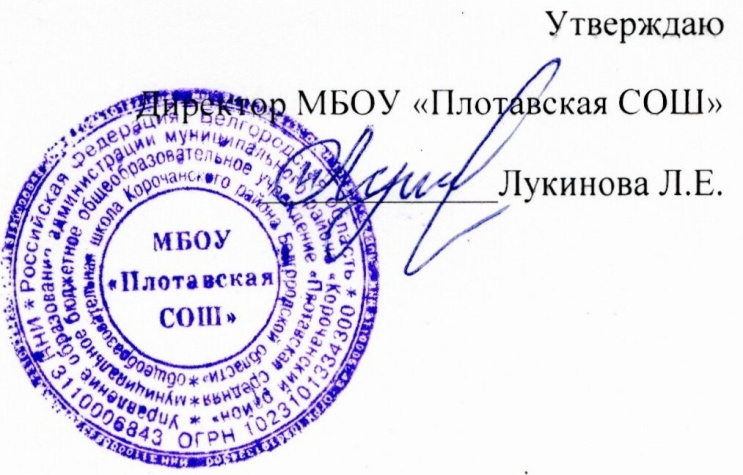                                                                                                         Приказ № 126 от 30 августа 2023 г.        Расписание занятий школьного спортивного клуба «Планета спорта» на 2023-2024 учебный годГруппаПонедельникВторникСредаЧетвергПятницаПреподавательСекция «Волейбол»16.30-17.35-16.30-17.3516.30-17.35-Золотарёв Е.В.Подвижные игры-13.15-14.1513.35-14.1513.00-13.40-Золотарёв Е.В.Навстречу к ГТО15.35-16.1514.40-15.2015.35-16.1514.40-15.2015.35-16.1514.30-15.55-Золотарёв Е.В.Шахматы15.00-15.4015.00-15.40         --Гусейнова Н.М.«Юные инспектора дорожного движения»16.50-17.3016.50-17.30Агаркова И.В.Гулевская Я.А.